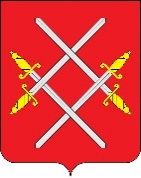 АДМИНИСТРАЦИЯ РУЗСКОГО ГОРОДСКОГО ОКРУГАМОСКОВСКОЙ ОБЛАСТИПОСТАНОВЛЕНИЕ от ________________ № ________О создании системы внутреннего обеспечения соответствия  требованиям антимонопольного законодательства в Администрации Рузского городского округа Московской областиВо исполнение Указа Президента Российской Федерации от 21.12.2017 № 618 «Об основных направлениях государственной политики по развитию конкуренции», руководствуясь статьей 9.1 Федерального закона от 26.07.2006 № 135-ФЗ "О защите конкуренции», в целях соблюдения антимонопольного законодательства и предупреждения его нарушения на территории Рузского городского округа, руководствуясь Уставом Рузского городского округа, Администрация Рузского городского округа постановляет:1. Утвердить Положение об организации системы внутреннего обеспечения соответствия требованиям антимонопольного законодательства в Администрации Рузского городского округа Московской области (далее – Положение) (прилагается).2.  Определить правовое управление Администрации Рузского городского округа уполномоченным подразделением, ответственным за организацию и функционирование системы внутреннего обеспечения соответствия требованиям антимонопольного законодательства.3. Утвердить состав коллегиального органа - Комиссии по оценке эффективности организации и функционирования антимонопольного комплаенса Администрации Рузского городского округа Московской области (прилагается).4. Установить, что руководители отраслевых (функциональных) органов Администрации Рузского городского округа и муниципальных подведомственных учреждений Рузского городского округа несут персональную ответственность за организацию работы по недопущению нарушения сотрудниками антимонопольного законодательства, полное и своевременное предоставление уполномоченному подразделению информации, указанной в настоящем Положении.5. Разместить настоящее постановление на официальном сайте Рузского городского округа в сети «Интернет».Контроль за выполнением настоящего постановления возложить на заместителя Главы Рузского городского округа Голубину Ю.Е.И.о. Главы городского округа                                                          В.Ю. ПархоменкоВерно.Начальник общего отдела		             _____ _________2024 г.                                	                                             О.П. Гаврилова Нечаева Людмила Ивановнаотдел экономического анализа УЭР и АПК, начальниктел. 8(496-27) 24-701, ekonom413@ruzareg.ruПОЛОЖЕНИЕ об организации системы внутреннего обеспечения соответствия требованиям антимонопольного законодательства в Администрации Рузского городского округа Московской области I. Общие положения1. Настоящее Положение разработано во исполнение Указа Президента Российской Федерации от 21.12.2017 N 618 "Об основных направлениях государственной политики по развитию конкуренции", в соответствии с Методическими рекомендациями по созданию и организации федеральными органами исполнительной власти системы внутреннего обеспечения соответствия требованиям антимонопольного законодательства, утвержденными распоряжением Правительства Российской Федерации от 18.10.2018 N 2258-р, и определяет порядок внутреннего обеспечения соответствия требованиям антимонопольного законодательства деятельности Администрации Рузского городского округа Московской области (далее - антимонопольный комплаенс).2. Для целей Положения используются следующие понятия:«антимонопольное законодательство» - законодательство, основывающееся на Конституции Российской Федерации и состоящее из Гражданского кодекса Российской Федерации, Федерального закона "О защите конкуренции", иных федеральных законов, регулирующих отношения, связанные с защитой конкуренции; «антимонопольный комплаенс» - совокупность правовых и организационных мер, направленных на соблюдение требований антимонопольного законодательства и предупреждение его нарушения;«антимонопольный орган» - федеральный антимонопольный орган и его территориальные органы;«доклад об антимонопольном комплаенсе» - документ, содержащий информацию об организации и функционировании антимонопольного комплаенса в Администрации округа;«коллегиальный орган» - совещательный орган, осуществляющий оценку эффективности антимонопольного комплаенса;«нарушение антимонопольного законодательства» - недопущение, ограничение, устранение конкуренции;«риски нарушения антимонопольного законодательства» («комплаенс-риски») - сочетание вероятности и последствий наступления неблагоприятных событий в виде ограничения, устранения или недопущения конкуренции;«уполномоченное подразделение» - отраслевой (функциональный) орган Администрации округа, осуществляющий внедрение и контроль за исполнением в Администрации округа антимонопольного комплаенса.3. Цели антимонопольного комплаенса:а) обеспечение соответствия деятельности Администрации округа требованиям антимонопольного законодательства;б) профилактика нарушений требований антимонопольного законодательства;в) повышение уровня правовой культуры в Администрации округа;г) сокращение количества нарушений антимонопольного законодательства.4. Задачи антимонопольного комплаенса:а) выявление комплаенс-рисков;б) управление комплаенс-рисками;в) контроль за соответствием деятельности Администрации округа требованиям антимонопольного законодательства;г) оценка эффективности функционирования в Администрации округа антимонопольного комплаенса.5. Принципы антимонопольного комплаенса: а) законность; б) регулярность оценки комплаенс-рисков; г) информационная открытость антимонопольного комплаенса в Администрации округа; д) непрерывность анализа функционирования антимонопольного комплаенса;е) совершенствование антимонопольного комплаенса.II. Уполномоченное подразделение (должностное лицо), коллегиальный орган организации антимонопольного комплаенса в Администрации округа6. Общий контроль организации антимонопольного комплаенса и обеспечения его функционирования осуществляется Главой Рузского городского округа, который:а) утверждает правовой акт об антимонопольном комплаенсе, вносит в него изменения, а также принимает внутренние документы, регламентирующие реализацию антимонопольного комплаенса;б) применяет предусмотренные законодательством Российской Федерации меры ответственности за нарушение сотрудниками Администрации округа правил антимонопольного комплаенса; в) рассматривает материалы, отчеты и результаты периодических оценок эффективности функционирования антимонопольного комплаенса и принимает меры, направленные на устранение выявленных недостатков; г) осуществляет контроль за устранением выявленных недостатков антимонопольного комплаенса.7. Уполномоченным подразделением, ответственным за организацию и функционирование системы внутреннего обеспечения соответствия требованиям антимонопольного законодательства является правовое управление Администрации Рузского городского округа (далее – уполномоченное подразделение).К компетенции уполномоченного подразделения относятся следующие функции:а) организация взаимодействия с отраслевыми (функциональными) органами Администрации округа по вопросам, связанным с антимонопольным комплаенсом;б) взаимодействие и консультации с антимонопольным органом по вопросам, связанным с выявленными нарушениями антимонопольного законодательства по результатам проверок, проводимыми уполномоченным подразделением;в) выявление рисков нарушения антимонопольного законодательства, учет обстоятельств, связанных с рисками нарушения антимонопольного законодательства, определение вероятности их возникновения;г) разработка и представление на утверждение Главе Рузского городского округа:- карты рисков нарушения антимонопольного законодательства (приложение 2 к настоящему Положению);- ключевых показателей эффективности антимонопольного комплаенса (приложение 4 к настоящему Положению);д) подготовка доклада об антимонопольном комплаенсе;е) выявление конфликта интересов в деятельности сотрудников Администрации округа, разработка предложений по их исключению;ж) ознакомление сотрудников Администрации округа с основами антимонопольного законодательства и настоящим Положением при поступлении (приеме) на муниципальную службу (работу) в Администрацию округа;з) консультирование сотрудников Администрации округа по вопросам, связанным с соблюдением антимонопольного законодательства и антимонопольным комплаенсом;и) иные функции, связанные с осуществлением антимонопольного комплаенса.8. Уполномоченное подразделение осуществляет свои полномочия, связанные с организацией и функционированием системы внутреннего обеспечения соответствия требованиям антимонопольного законодательства в Администрации округа, во взаимодействии с МКУ "Центр закупок Рузского городского округа", управлением земельных отношений Администрации Рузского городского округа, управлением по жилищным вопросам Администрации Рузского городского округа, управление жилищно-коммунального хозяйства, капитального ремонта и строительства Администрации Рузского городского округа, финансовым управлением Администрации Рузского городского округа, управлением экономического развития и АПК Администрации Рузского городского округа,  Управлением благоустройства Администрации Рузского городского округа, управление делами Администрации Рузского городского округа, отдел дорожной деятельности Администрации Рузского городского округа, Отдел ГО, ЧС и территориальной безопасности Администрации Рузского городского округа, МКУ «Центр по развитию инвестиционной деятельности т оказанию поддержки МСП», МАУ «Издательский дом «Подмосковье-запад» (далее - отраслевые (функциональные) органы Администрации округа и муниципальные подведомственные учреждения).9. К компетенции отраслевых (функциональных) органов Администрации округа и муниципальных подведомственных учреждениях относятся:9.1. Взаимодействие с антимонопольным органом, связанное с выявленными нарушениями в деятельности Администрации округа, проводимыми проверками в отношении Администрации округа.9.2. Выявление рисков нарушения антимонопольного законодательства, учет обстоятельств, связанных с рисками нарушения антимонопольного законодательства, определение вероятности их возникновения.9.3. Информирование уполномоченного подразделения о проектах правовых актов, правовых актах Администрации округа, которые могут повлечь либо повлекли нарушение антимонопольного законодательства.10. Функции коллегиального органа возлагаются на Комиссию по оценке эффективности организации и функционирования антимонопольного комплаенса в Администрации Рузского городского округа (далее - коллегиальный орган). Состав коллегиального органа утверждается постановлением Администрации округа.К функциям коллегиального органа относятся:- рассмотрение и оценка мероприятий Администрации округа в части, касающейся функционирования антимонопольного комплаенса;- рассмотрение и утверждение доклада об антимонопольном комплаенсе.III. Выявление и оценка рисков нарушения антимонопольного законодательства (комплаенс-рисков) 11.  В целях выявления комплаенс-рисков уполномоченным подразделением проводятся:а) анализ выявленных нарушений антимонопольного законодательства за предыдущие два года (наличие предостережений, предупреждений, штрафов, жалоб, возбужденных дел);б) анализ действующих нормативных правовых актов Администрации округа;в) анализ проектов нормативных правовых актов Администрации округа;г) мониторинг и анализ практики применения Администрацией округа антимонопольного законодательства;д) систематическая оценка эффективности разработанных и реализуемых мероприятий по снижению комплаенс-рисков.е) выявляемые риски нарушения антимонопольного законодательства распределяются по уровням согласно приложению № 1 к настоящему Положению;12. При проведении (один раз в год) анализа выявленных нарушений антимонопольного законодательства за предыдущие 2 года (наличие предостережений, предупреждений, штрафов, жалоб, возбужденных дел), реализуются следующие мероприятия:а) осуществление сбора сведений в отраслевых (функциональных) органах Администрации округа и муниципальных подведомственных учреждениях о наличии нарушений антимонопольного законодательства;б) составление Плана мероприятий по снижению комплаенс-рисков согласно приложению № 3 к настоящему Положению, который содержит классифицированные по сферам деятельности Администрации округа сведения о выявленных за последние два года нарушениях антимонопольного законодательства (отдельно по каждому нарушению) и информацию о нарушении (указание нарушенной нормы антимонопольного законодательства, краткое изложение сути нарушения, указание последствий нарушения антимонопольного законодательства и результата рассмотрения нарушения антимонопольным органом), позицию антимонопольного органа, сведения о мерах по устранению нарушения, а также о мерах в Администрации округа, направленных на недопущение повторения нарушения.13. При проведении (один раз в год) анализа действующих нормативных правовых актов реализуются следующие мероприятия:а) разработка и размещение на официальном сайте Администрации округа (далее - официальный сайт) исчерпывающего перечня правовых актов Администрации округа (далее - перечень актов), затрагивающих вопросы, регулируемые антимонопольным законодательством, с приложением к перечню актов текстов таких правовых актов, за исключением правовых актов, содержащих сведения, относящиеся к охраняемой законом тайне.;б) размещение на официальном сайте уведомления о начале сбора замечаний и предложений организаций и граждан по Перечню актов;в) осуществление сбора и анализа представленных замечаний и предложений.14. При проведении анализа проектов правовых актов, затрагивающих вопросы, регулируемые антимонопольным законодательством, реализуются следующие мероприятия: а)	размещение на официальном сайте проектов правовых актов с включением в пояснительные записки сведений о их соответствии требованиям антимонопольного законодательства; б)	осуществление сбора (в течение семи дней с даты размещения проектов правовых актов на официальном сайте) и проведение оценки поступивших от организаций и граждан замечаний и предложений в части соответствия требованиям антимонопольного законодательства проектов правовых актов.15. При проведении мониторинга и анализа практики применения антимонопольного законодательства в Администрации округа реализуются следующие мероприятия: а)	осуществление на постоянной основе сбора сведений о правоприменительной практике в Администрации округа; б)	подготовка по итогам сбора информации, предусмотренной подпунктом «а» настоящего пункта, аналитической справки об изменениях и основных аспектах правоприменительной практики в Администрации округа; в)	проведение (один раз в год) рабочих совещаний с приглашением представителей антимонопольного органа (при необходимости) по обсуждению результатов правоприменительной практики в Администрации округа. 16. Информация о проведении, выявления и оценки рисков нарушения антимонопольного законодательства включается в доклад об антимонопольном комплаенсе.IV. Обязанности работников и органов Администрации в рамкахантимонопольного комплаенса17. При осуществлении своей деятельности работники Администрации округа обязаны неукоснительно соблюдать антимонопольное законодательство.18. Отраслевые (функциональные) органы Администрации округа и муниципальные подведомственные учреждения в рамках предоставленных полномочий направляют в уполномоченное подразделение информацию:18.1. Об имевших место нарушениях антимонопольного законодательства за предыдущие два года (наличие предостережений, предупреждений, штрафов, жалоб, возбужденных дел) с указанием отдельно по каждому нарушению нарушенной нормы антимонопольного законодательства, краткого изложения сути нарушения, последствий нарушения антимонопольного законодательства и результата рассмотрения нарушения антимонопольным органом.18.2. О рисках нарушения антимонопольного законодательства.18.3. О предложениях в отношении мероприятий по снижению рисков нарушения антимонопольного законодательства.19. Указанная в пункте 18 Положения информация предоставляется отраслевыми (функциональными) органами Администрации округа и муниципальными подведомственными учреждениями округа:19.1. По запросу уполномоченного подразделения в срок, указанный в таком запросе.19.2. Незамедлительно при самостоятельном выявлении нарушений антимонопольного законодательства или рисков нарушения антимонопольного законодательства.V. Доклад об антимонопольном комплаенсе20. Доклад об антимонопольном комплаенсе должен содержать следующую информацию:а) о результатах проведенной оценки рисков нарушения Администрацией округа антимонопольного законодательства;б) об исполнении мероприятий по снижению рисков нарушения Администрацией округа антимонопольного законодательства.21. Доклад об антимонопольном комплаенсе представляется уполномоченным подразделением один раз в год на утверждение в коллегиальный орган.22. Доклад об антимонопольном комплаенсе, утвержденный коллегиальным органом, размещается на официальном сайте Рузского городского округа (https://ruzaregion.ru).Приложение № 1к Положению об организации системывнутреннего обеспечения соответствиятребованиям антимонопольного законодательствав Администрации Рузского городского округа Московской области Уровни рисковнарушения антимонопольного законодательстваПриложение № 2к Положению об организации системывнутреннего обеспечения соответствиятребованиям антимонопольного законодательствав Администрации Рузского городского округа Московской области Форма карты рисковнарушения антимонопольного законодательстваПриложение № 3к Положению об организации системывнутреннего обеспечения соответствиятребованиям антимонопольного законодательствав Администрации Рузского городского округа Московской области План мероприятийпо снижению рисков нарушения антимонопольного законодательства Приложение № 4к Положению об организации системывнутреннего обеспечения соответствиятребованиям антимонопольного законодательствав Администрации Рузского городского округа Московской областиМЕТОДИКАРАСЧЕТА КЛЮЧЕВЫХ ПОКАЗАТЕЛЕЙ ЭФФЕКТИВНОСТИ АНТИМОНОПОЛЬНОГОКОМПЛАЕНСА В АДМИНИСТРАЦИИКлючевыми показателями эффективности антимонопольного комплаенса Администрации Рузского городского округа являются:1) коэффициент снижения количества нарушений антимонопольного законодательства со стороны Администрации округа и муниципальных подведомственных учреждений (по сравнению с предыдущим годом);2) доля проектов нормативных правовых актов Администрации округа, в которых выявлены риски нарушения антимонопольного законодательства;3) доля нормативных правовых актов Администрации округа, в которых выявлены риски нарушения антимонопольного законодательства.Коэффициент снижения количества нарушений антимонопольного законодательства (по сравнению с предыдущим годом) рассчитывается по формуле:КСН = КНпр / КНтек, где:КСН - коэффициент снижения количества нарушений антимонопольного законодательства со стороны Администрации округа по сравнению с предыдущим годом;КНпр - количество нарушений антимонопольного законодательства со стороны Администрации округа в предыдущем году за аналогичный период;КНтек - количество нарушений антимонопольного законодательства со стороны Администрации округа в текущем году за аналогичный период.Доля проектов нормативных правовых актов Администрации округа, в которых выявлены риски нарушения антимонопольного законодательства, рассчитывается по формуле:Дпнпа = Кпнпа / Кноп, где:Дпнпа - доля проектов нормативных правовых актов Администрации округа, в которых выявлены риски нарушения антимонопольного законодательства;Кпнпа - количество проектов нормативных правовых актов Администрации округа, в которых выявлены риски нарушения антимонопольного законодательства в отчетном периоде;Кноп - количество проектов нормативных правовых актов Администрации округа, в которых антимонопольным органом выявлены нарушения антимонопольного законодательства в отчетном периоде.Доля нормативных правовых актов Администрации округа, в которых выявлены риски нарушения антимонопольного законодательства, рассчитывается по формуле:Днпа = Кнпа / Кноп, где:Днпа - доля нормативных правовых актов Администрации округа, в которых выявлены риски нарушения антимонопольного законодательства;Кнпа - количество нормативных правовых актов Администрации округа, в которых Администрацией округа выявлены риски нарушения антимонопольного законодательства в отчетном периоде;Кноп - количество нормативных правовых актов Администрации округа, в которых антимонопольным органом выявлены нарушения антимонопольного законодательства в отчетном периоде.УТВЕРЖДЕНпостановлением Администрации              		 Рузского городского округа                                                                                   от ____________ № ______Состав Комиссиипо оценке эффективности организации и функционирования системы внутреннего обеспечения соответствия требованиям антимонопольного законодательства в Администрации Рузского городского округаПредседатель комиссии:Голубина Ю.Е - заместитель Главы Рузского городского округаЧлены комиссии:Пархоменко В.Ю. – первый заместитель Главы Рузского городского округа;Буздина В.Б. - заместитель Главы Рузского городского округа;Демченко И.А. - заместитель Главы Рузского городского округа;Лапшина И.А. - заместитель Главы Рузского городского округа;Пирогова Т.А. - заместитель Главы Рузского городского округа;Погребной А.А. - заместитель Главы Рузского городского округа;УТВЕРЖДЕНОпостановлением Администрации Рузского городского округа                                                                                   от ____________ № ______Уровень рискаОписание рискаНизкий уровеньОтрицательное влияние на отношение институтов гражданского общества к деятельности органов местного самоуправления и должностных лиц по развитию конкуренции, вероятность выдачи предупреждения, возбуждения дела о нарушении антимонопольного законодательства, наложения штрафа отсутствуетНезначительныйВероятность выдачи муниципальным органам и должностным лицам предупреждения. Вероятность выдачи муниципальным органам и должностным лицам предупрежденияСущественныйВероятность выдачи муниципальным органам и должностным лицам предупреждения и возбуждения в отношении них дела о нарушении антимонопольного законодательстваВысокийВероятность выдачи муниципальным органам и должностным лицам предупреждения, возбуждения в отношении них дела о нарушении антимонопольного законодательства и привлечения к административной ответственности (штраф, дисквалификация)Сфера деятельностиУровень рискаВид риска (описание)Причины и условия возникновения (описание)Сфера деятельностиУровень рискаВид риска (описание)Причины и условия возникновения (описание)Конкретные меры (мероприятия) по минимизации и устранению рисковПредложенные действияОтветственное лицо (должностное лицо, орган Администрации)Срок исполнения мероприятий